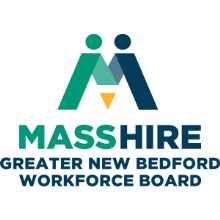 MassHire Greater New Bedford Workforce BoardExecutive CommitteeThursday, March 26, 2019 @ 12:00pmQuest Center 2nd floor conference room (large room in middle of the floor)Executive Committee members present: Dave Slutz, Chair; Carl Taber, Ron Melbourne, Helena DaSilva Hughes, John Fernandes, Rick Kidder Executive Committee members absent: Jeff Pelletier, Lisa Lemieux, Mike TavaresStaff in attendance: James D. Oliveira, Julie Rodriques, Andrea McLaughlin, Donna J. Ramos, Deborah MeggisonOthers: Diane Hurley, James Daniels, Elizete Perry, Beth CostaCall to OrderMr. Slutz called the meeting to Order at 12:16PM Announcements Dave welcomed new Staff member Deborah Meggison Program Manager, Manufacturing & Healthcare and Human Resource SpecialistReminder – State of the City 3/28 NBHSConsent Agenda (Vote) All reviewed the minutes, motion made by John Fernandes as amended, Helena DaSilva Hughes second the motion.  Julie presented the Treasurer’s Report. Discussion ensued regarding ITA and how we expect to expend more dollars. Motion made by John Fernandes - Rick Kidder seconded the motion at 12:29. ReportsExecutive DirectorJim Oliveira shared information regarding MA Workforce Association updatesDiscussed how the workforce board will be moving forward the FY20 Strategic Plan with the assistance of the chairs of the standing committees. Business Development CommitteeRick Kidder gave an update of the renewed contract with WBSM for a three month trial for $2,500. A conversation ensued regarding the topics for future air time. In relationship to the number of hits (15,000) this would be a good marketing tool for the WDB to continue. A motion to approve was made by Ron Melbourne and second by John Fernandes.Youth CommitteeJim Oliveira and Andrea McLaughlin provided the members with an update on all the IS & OS Youth programs both successful and unsuccessful. OSY programs in progress, Groundworks, PAACA, PACE and EWorkstyles. Three ISY programs have had challenges and have been rescinded, CBC, Artibles and Bob’s Scuba. A new FY20 RFP is in process with an Info Session scheduled.John Fernandes asked about YouthWorks Summer and Upward Bound w/the University currently has 90 students. A conversation ensued with updates. Two OSY contracts needed amendments that Jim Oliveira explained to the committee. After a conversation among committee members these votes transpired.Groundworks Vote – Motion made by Rick Kidder and seconded by John Fernandes.EWorkstyles Vote – Motion made by Rick Kidder and seconded by John Fernandes.Career CenterJames Daniels shared the latest reports and achievements of the MassHire CC. Elizete Perry discussed the RESEA process for the committee. Board Appointments and the Nomination CommitteeSeveral Board members appointments are due to expire on June 30. Jim Oliveira and Rick Kidder shared updates regarding new Board appointments and the Formation of a Nomination Committee. Other BusinessDeborah Meggison provided a high level report out on the number of job seekers and incumbent workers trained to date: 500. Deborah further elaborated on all the training currently taking place and how we attempt to share and recruit across the region.Helena DaSilva asked if we were using WJFD Jim Phillips station as a recruitment strategy that serves the Portuguese community. Helena also shared that she is in the process of expanding ESOL classes utilizing new technology and building a computer lab.Donna Ramos provided the committee with the work that EOHED has tasked the Captains from each of the four grantees. Donna expounded upon the Deep Dive & the Supply & Demand process and requirements.The committee discussed a “temporary rider” for workmen’s compensation insurance for July & August.Adjourn time: Mr. Slutz adjourned the meeting at 1:45. Motion from John Fernandes – seconded motion from Helena DaSilva Hughes